Position Description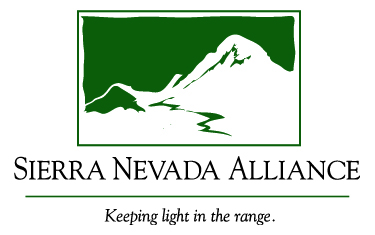 Sierra Corps Forestry FellowshipWork Commitment: Sierra Corps Fellows are passionate and committed to the mission of the Sierra Nevada Alliance and Sierra Corps. Fellows make a year-long, full-time commitment to serve a nonprofit organization or public agency in the Sierra Nevada. The Sierra Corps Fellowship begins January 6, 2020. Time Commitment: Two years, approximately 40 hours per week. Position Location: Bishop or Mammoth Lakes, CA.  Program work will be focused in the Eastern Sierra region. Organization Description: ECWA, in partnership with the Inyo-Mono Integrated Regional Water Management Program (Inyo-Mono IRWMP), has been identified as the local partner lead for the Eastern Geography of Sierra Nevada Conservancy’s WIP capacity program, funded by the Regional Forests and Fire Capacity program.  This role requires ECWA/Inyo-Mono IRWMP to assess the region’s planning and programmatic capacity, develop a strategy to implement plans and provide capacity development assistance, and coordinate with beneficiaries and partners to document progress.  The fellow will be working with American Forests, the technical and planning assistance partner, to coordinate and implement the planned capacity building and technical assistance.Position Description: The SierraCorps fellow hired for the Eastern California Water Association (ECWA) will hold the position of Program Coordinator for the Regional Fire and Forest Capacity Program (RFFCP) in the eastern Sierra Nevada.  This program is being initiated in early 2020 as a way to coordinate efforts around fire resilience and forest health in the region and to identify capacity and project needs and begin to bring resources to fill those needs.  The Program Coordinator will play a key role in the development of the RFFCP through the following tasks:Assisting in the development of a detailed work planIdentifying current and potential interested stakeholdersAssisting in the assessment of current fire and forest-related efforts in the regionAttending other stakeholders’ meetingsPlanning and convening RFFCP stakeholder meetingsGathering information in support of developing a regional fire resilience and forest health planAssisting in the identification of one or more demonstration projectsCoordinating with Sierra Nevada Conservancy staffCoordinating with other RFFCPs throughout the SierraOther duties as neededRequired Qualifications: Bachelor’s degree in Forestry, Environmental Science, or other related field Knowledge of CEQA/NEPA regulations and documentationAt least 1​​year of experience with natural resource management and assessment, post educationAbility to work with diverse partners and stakeholders and facilitate productive decision makingAbility to commit to a 2-year Fellowship positionDesired Qualifications: 2 years combined experience in: forest health monitoring and assessmentconservation planningproject managementenvironmental analysis and researchStrong desire to work in a forest health related career, ideally in the SierraPassion for conservation of the SierraWebsite: https://inyo-monowater.org/